Medis fortsatta verksamhet"Lantrådet Sjögren gick ut förra veckan i media och kunde glatt berätta att Medis nu är räddat och får en utökning av sina anslag. Mariehamns Socialdemokrater kan inte dela den glädjen eftersom det fortfarande fattas 80.000 euro, alltså två hela lärartjänster."Med hänvisning till 38 § 1 mom. lagtingsordningen ställer jag till vederbörande medlem av landskapsregeringen följande skriftliga fråga:Är Medis fortsatta verksamhet tryggad eller inte?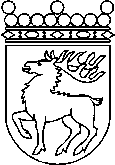 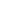 Ålands lagtingSKRIFTLIG FRÅGA nr 3/2017-2018SKRIFTLIG FRÅGA nr 3/2017-2018VtmDatumVeronica Thörnroos2018-04-05Till Ålands lagtingTill Ålands lagtingTill Ålands lagtingTill Ålands lagtingTill Ålands lagtingMariehamn den 5 april 2018Mariehamn den 5 april 2018Veronica Thörnroos